    Kiwi fruit  By Morgan MuirMost people associate kiwi fruit with New Zealand. However, they originate from China, and until the 1960s, were known as the Chinese Gooseberry. These furry fruits were introduced to New Zealand the early 1900s where they were named after the country’s unique bird.  The kiwi fruit is brown on the outside and green on the inside. You can use them to put on a pav. You could even make kiwi fruit jam.    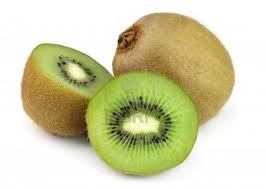 